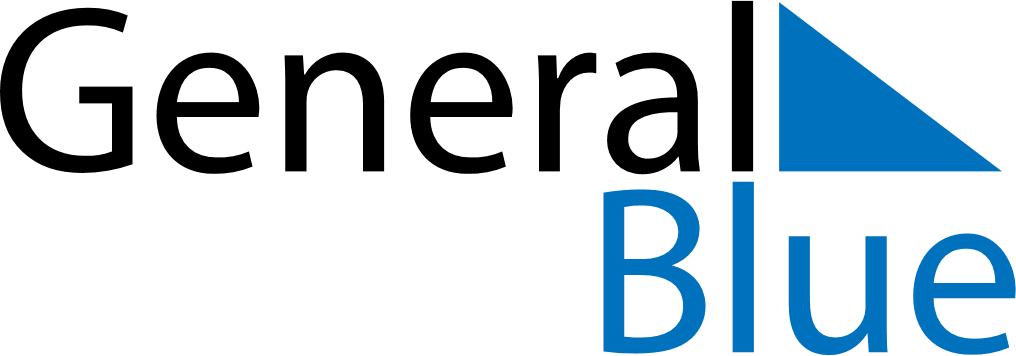 August 2025August 2025August 2025Dominican RepublicDominican RepublicSUNMONTUEWEDTHUFRISAT12345678910111213141516Restoration Day171819202122232425262728293031